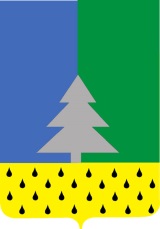 Советский район Ханты-Мансийский автономный округ – ЮграАдминистрация сельского поселения Алябьевский«25» июня  2019  г.                                                                                                    № 117О внесении изменений   в приложение к  постановлению Администрации сельского поселения Алябьевский  от 11.10.2013 г. № 137 «Об утверждении административного регламента предоставления муниципальной услуги  «Принятие документов, а также выдача решений о переводе или об отказе в переводе жилого помещения в нежилое или нежилого  помещения в жилое помещение»            В   соответствии с   Федеральным законом Российской Федерации от 06.10.2003 № 131-ФЗ «Об общих принципах организации местного самоуправления в Российской Федерации»,  статьей 23 Жилищного кодекса  Российской Федерации от 29.12.20014 № 188-ФЗ, Федеральным законом от   27.07.2010 № 210-ФЗ «Об организации предоставления  государственных и муниципальных услуг», руководствуясь, Федеральным законом от 29.05.2019 № 116-ФЗ «О внесении изменений в Жилищный кодекс Российской Федерации», Уставом сельского поселения Алябьевский:  1. Внести изменения в постановление Администрации сельского поселения Алябьевский  от 11.10.2013 г. № 137  «Об утверждении административного регламента предоставления муниципальной услуги «Принятие документов, а также выдача решений о переводе или об отказе в переводе жилого помещения в нежилое или нежилого  помещения в жилое помещение», дополнив пункт 2.6.1 Административного регламента  следующим содержанием:«6) протокол общего собрания собственников помещений в многоквартирном доме, содержащий решение об их согласии на перевод жилого помещения в нежилое помещение»;7) согласие каждого собственника  всех помещений, примыкающих к переводимому помещению, на перевод жилого помещения в нежилое помещение.». 	2. Опубликовать настоящее постановление в периодическом издании органов местного самоуправления в бюллетене «Алябьевский вестник» и разместить на официальном сайте Администрации сельского поселения Алябьевский в сети Интернет. 	3. Настоящее постановление вступает в силу после его официального опубликования.	4. Контроль за исполнением настоящего постановления оставляю за собой.  Глава сельского поселения Алябьевский                                                     Ю.А. Кочурова   ПОСТАНОВЛЕНИЕ